ВЫПОЛНИТЕ ДЕЙСТВИЯ И РАСШИФРУЙТЕ, КТО ЭТО?   ЧТО ВЫ О НЁМ ЗНАЕТЕ?________________________________________________________________________________________________________________________________________________________________________________________________________________________________________________________________________________________________________________________________________________________________________________________________________________________________________________________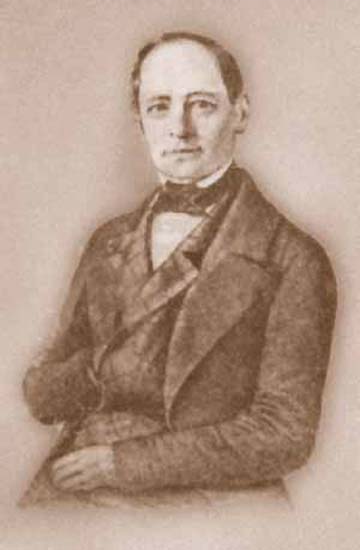 Ответ: Магницкий Леонтий Филиппович1.15  + 9  =2.23  – 19  =3.11  + 8  =4.2  × 1  =5.3 ÷ 1 =6.3  – 1  =7.2  × 1  =8.4  – 2  =9.1  + 3 =123456789АБВГДЕЁЖЗИЙ324420231112014КЛМНОПРСТУФ2225411919171014ХЦЧШЩЬЪЫЭЮЯ1118127515423